Schoolondersteuningsprofiel                                        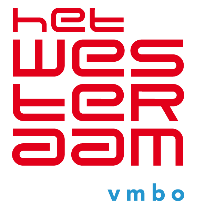 Algemene informatie over onze schoolVia Scholen op de Kaart krijgt u een goed beeld van onze school. Zo vindt u daar informatie over ons onderwijsniveau en de aantallen leerlingen in de afgelopen jaren. U kunt daar ook de resultaten bekijken en zien hoe onze school wordt gewaardeerd. InleidingWij willen dat al onze leerlingen onze school verlaten met een diploma dat past bij zijn of haar mogelijkheden. Sommige leerlingen hebben hier ondersteuning bij nodig. Of een leerling ondersteuning nodig heeft en hoe dat eruit gaat zien, is afhankelijk van zijn of haar onderwijs- en ondersteuningsbehoeften. Om dit helder te krijgen, gaat de school in ieder geval in gesprek met ouders en de leerling. De ondersteuning kan licht of kortdurend zijn, maar ook intensief en langdurend. De school zet daarvoor budget en deskundigen in. Soms is het ook nodig om deskundigen van buiten de school in te zetten, bijvoorbeeld van jeugdzorg en/of jeugdgezondheidszorg. In dit SOP beschrijven wij welke ondersteuningsmogelijkheden onze school heeft. 1.1 - Grenzen aan ondersteuningIn de praktijk kan het voorkomen dat het niet mogelijk blijkt om de ondersteuning te bieden zoals in dit document is beschreven. Dit kan het geval zijn wanneer:het aantal leerlingen met een specifieke ondersteuningsvraag (te) groot is de combinatie van ondersteuningsvragen binnen een klas (te) complex is. We zoeken dan samen met ouders en de leerling naar andere mogelijkheden. Ook kan het zijn dat de problemen die een leerling ervaart niet schoolgerelateerd zijn. In dat geval adviseren we ouders, vaak in overleg met deskundigen van buiten de school, over mogelijkheden voor begeleiding of onderzoek buiten het onderwijs. Wanneer wij inschatten niet tegemoet te kunnen komen aan de onderwijs- en ondersteuningsbehoeften van de leerling, dan informeren wij bij collega-scholen. Wanneer dit overleg niet leidt tot plaatsing op een andere school, gaat de school in overleg met het Samenwerkingsverband. De school waar de leerling is aangemeld behoudt de zorgplicht.Ondersteuning op onze school2.1 – Visie op ondersteuningDe bestaansgrond van Het Westeraam is om samen met iedere leerling te werken aan het ontwikkelen van zijn/haar mogelijkheden. Deze ontwikkeling is gericht op zelfredzaamheid, op het functioneren in de wereldvan morgen en op maatschappelijke betrokkenheid en draagt bij aan de zelfkennis en de eigenwaarde van de leerling.a. Omgevingsfactoren1. Algemene ontwikkelingenOnze leerlingen groeien op in een open samenleving. Via media en internet is iedereen heel direct verbonden met alles wat zich voordoet, waar ook ter wereld. Ook het leggen en onderhouden van contacten kan digitaal net zo gemakkelijk met iemand in Singapore als met iemand twee straten verderop. Open grenzen maken datarbeid en goederen eenvoudig uitwisselbaar zijn tussen landen.De individualisering van onze maatschappij beschouwen we als een groot goed: iedereen heeft, binnen redelijke marges, het recht om eigen keuzes te maken. De keerzijde van die individualisering is misschien dat de gemeenschappelijke verantwoordelijkheid voor de samenleving als geheel minder wordt gevoeld.Informatie heeft in de huidige samenleving een cruciale rol. De technologie maakt het mogelijk dat informatie van allerlei soort overal en voor iedereen beschikbaar is. De technologische ontwikkelingen gaan bijzonder snel. Dat betekent dat de rol van de menselijke arbeid verandert.2. De toekomst voor de leerlingDe snelheid waarmee de omgeving verandert, is de afgelopen jaren steeds hoger geworden. Zeker is dat iedereen zich steeds zal moeten aanpassen aan de snel veranderende samenleving, zowel in de privé- als in de werksituatie. Informatie en communicatie zullen in de toekomst een cruciale rol blijvenspelen op een manier die we nu nog niet kunnen voorzien.3. De situatie waarin de leerling opgroeit De leerlingen hebben zeer gevarieerde thuissituaties en achtergronden. Het vinden van de eigen identiteit en dedaarmee gepaard gaande onzekerheid is een proces dat vanzelfsprekend hoort bij de leeftijd van onze doelgroep. Daarbij horen elementen als groepsdruk, authenticiteit, fysieke en mentale ontwikkeling. De leerling heft te maken met een rijk palet aan keuzemogelijkheden (uitgaansgelegenheden, vervolgopleidingen, kleding, vrijetijdsbesteding etc.). Sommige leerlingen zullen die mogelijkheden benutten om daarmee hun eigen individualiteit vorm te geven, voor anderen zal die enorme keuze meer last dan rijkdom zijn.4. Waar heeft de school mee te maken?Binnen de school komen de hiervoor geschetste ontwikkelingen samen. De maatschappij stelt (terecht) hoge eisen aan het onderwijs. De school heeft een zeer belangrijke rol in het voorbereiden van jongeren op hun maatschappelijke toekomst. Aan de school wordt in toenemende mate gevraagd om de individualiteit van elkeleerling niet alleen te respecteren, maar die mede te vormen door te differentiëren in het onderwijsaanbod, en door vormen van gepersonaliseerd leren mogelijk te maken. Ouders zijn de belangrijkste partners van de school in het proces van vorming van de leerling. b. De school als leer- en werkomgeving1. Waarom gaat de leerling naar school? Wij realiseren ons dat er allerlei redenen kunnen zijn waarom de leerling naar school gaat. De belangrijkste zijn hieronder opgesomd.De school is de plek:• Om een diploma te halen• Om jezelf te ontwikkelen• Voor sociale ontmoeting• Waar je vanzelfsprekend naar toe gaat: iedereen doet het• Waar je verplicht aanwezig moet zijn vanwege de leerplicht2. Wat wil Het Westeraam bieden?Als we ons realiseren hoe complex en dynamisch de wereld is waarin de leerlingen opgroeien en als we daarbij bedenken hoe gevarieerd de redenen zijn waarom onze leerlingen naar school komen, dan mogen we concluderen dat elke school en dus ook Het Westeraam een complexe opdracht heeft.3. Wat verwachten we van de medewerkers?Het handelen van de medewerkers is de cruciale factor is om daadwerkelijk effectief te zijn. We verwachten dat de medewerkers zich inzetten ten behoeve van de leerlingen, vanuit het bewustzijn van de context zoals hiervoorgeschetst. Reflectie op het eigen handelen en het omgaan met feed back (zowel geven als ontvangen) zijn essentiële competenties om goed te kunnen functioneren. In de communicatie met de leerlingen neemt elke medewerker pedagogische verantwoordelijkheid.Het Westeraam streeft een pedagogisch klimaat na waarin er gewerkt wordt vanuit een open relatie tussen leerling en medewerker. De medewerker neemt verantwoordelijkheid voor het ontwikkelen van deze relatie en beschouwt een verstoring van de relatie door de leerling als een pedagogische uitdaging. Naast de relatie tussen leerling en medewerker vormen ook de relaties tussen de leerlingen onderling, zowel binnen als buiten het verband van de eigen klas, een fundament van het schoolklimaat.Alleen in een gunstig pedagogisch klimaat kan het ontwikkelen, zowel op cognitief als sociaal-emotioneel gebied op een positieve manier tot stand komen.Bij de begeleiding neemt de mentor neemt een centrale plaats in. Op Het Westeraam maken onderscheid tussen basisbegeleiding en de bijzondere begeleiding. De basisbegeleiding bestaat uit hulp van vakdocenten tijdens de les. De vakdocenten signaleren bijzonderheden en bespreken deze met de mentor van de betreffende leerling. Daarnaast biedt de mentor begeleiding tijdens het mentoruur/de mentoruren. Tijdens deze lessen besteedt de mentor onder meer aandacht aan:• Het leren studeren, het ontwikkelen van studievaardigheden• Het zelfstandig keuzes leren maken, het ontwikkelen van keuzevaardigheden• Het leren omgaan met elkaar, aandacht geven aan sociale vaardighedenMet de basisbegeleiding (kunnen) alle leerlingen in aanraking komen. en extra ondersteuning die bedoeld is voor leerlingen die ondanks de gewone basisondersteuning gedurende kortere of langere tijd moeite hebben met het functioneren op school. Indien wij als school niet de juiste begeleiding kunnen bieden, verwijzen wij de leerlingen naar externe ondersteuning.Op onze school werken we met basisondersteuning en extra ondersteuning. Hieronder beschrijven we het verschil tussen beide ondersteuningsvormen. 2.2 - BasisondersteuningOnder basisondersteuning verstaan we de ondersteuning die geboden wordt door alle scholen binnen het Samenwerkingsverband V(S)O 25.06. We hebben de volgende dingen met elkaar afgesproken: 2.3 - Extra ondersteuningExtra ondersteuning op school zetten we alleen in als het nodig is, dus als de ondersteuningsbehoeften van de leerling zichtbaar zijn op school. Dit is voor iedere leerling maatwerk. Vaak is extra ondersteuning een intensivering van de ondersteuning die wij in de basisondersteuning kunnen bieden (structureler, frequenter en/of langduriger). Extra ondersteuning wordt ingezet in overleg met de leerling, ouders en mogelijk deskundigen van buiten de school. Als een leerling extra ondersteuning krijgt, worden de afspraken hierover vastgelegd in een Ontwikkelingsperspectiefplan (OPP). Wij hebben een aanbod voor leerlingen met de volgende onderwijs- en ondersteuningsbehoeften: 2.4 - Specifiek aanbod binnen onze schoolHet komt geregeld voor dat meerdere leerlingen dezelfde ondersteuningsvragen hebben. Wij proberen deze ondersteuningsvragen zoveel mogelijk te clusteren binnen onze school, zodat we onze leerlingen zo optimaal mogelijk kunnen ondersteunen.Binnen onze school kennen we het volgende specifieke aanbod:Ondersteuningsstructuur van onze school3.1 – Schematische weergave van onze ondersteuningsstructuurOnderstaand schema laat zien hoe de communicatielijnen lopen en wie waarvoor verantwoordelijk is binnen onze school. 3.2 - Ondersteuning van docentenOp deze wijze ondersteunen wij onze docenten bij het lesgeven aan leerlingen die ondersteuning nodig hebben: Het ondersteuningsteam biedt lesobservaties, RT, dyslexie- en dyscalculiebegeleiding, diagnostiek, individuele orthopedagogische begeleiding, etc.Vanuit het ondersteuningsteam worden handelingsadvizen gegeven, voor leerlingen met behoefte aan extra zorg wordt er een handelingsplan aangeboden.Vanuit het ondersteuningsteam wordt tijdens klassenbesprekingen en i-OT besprekingen handelingsadviezen en voorlichting over leer- en gedragsbelemmeringen gegeven.Vanuit de ambulante begeleiders worden bij specifieke leer- en gedragsproblemen handelingsadvies en voorlichting geboden.Op studiedagen wordt voorlichting gegeven over leer- en gedragsproblemen.Docenten worden ondersteund door het volgen van scholing bij o.m. VOC. 3.3 - DeskundigenOnze school heeft voor de ondersteuning van leerlingen – uiteraard afhankelijk van zijn of haar onderwijs- en ondersteuningsbehoeften – onderstaande deskundigen beschikbaar.Inzet van deze deskundigen loopt via het ondersteuningsteam en/of ondersteuningscoördiantor. Naam school / vestigingHet WesteraamDirecteurM. PeppelmanContactpersoon ondersteuningD. SterkWebsite samenwerkingsverbandwww.swv2506.nl De school heeft zicht op de leerontwikkeling van alle leerlingen en werkt opbrengstgericht.Op Het Westeraam houden we de leerontwikkeling van leerlingen bij door meerdere keren per jaar rapportbesprekingen te voeren met de docententeams, waarbij het accent ligt op de cognitieve ontwikkeling van de leerling. Daarna voeren leerlingen samen met de mentor en ouders de rapportgesprekken. In deze gesprekken staat niet alleen de cognitieve ontwikkeling, maar ook de ontwikkeling van de leerling op sociaal emotioneel gebied centraal. Naast de rapportbesprekingen organiseren we ook leerlingenbesprekingen. Tijdens deze leerlingenbesprekingen staat de ontwikkeling op zowel cognitief als sociaal-emotioneel gebied centraal. Wanneer blijkt dat de ontwikkeling op sociaal emotioneel gebied en/of op cognitief gebied anders verloopt dan wij redelijkerwijs zouden mogen verwachten, zetten wij in samenspraak met de mentor, leerling en ouders verschillende vormen van ondersteuning in om de ontwikkeling weer op gang te helpen. Wanneer een leerling bij ons aangemeld wordt en de toeleverende school aangeeft dat een leerling direct extra ondersteuning nodig heeft, dan komt dit in het warme overdracht-document en houden wij hier als school rekening mee. Indien leerlingen onderpresteren, bieden we pluslessen. Dit zijn extra lesuren aan betrekkelijk kleine groepen, gericht op specifieke leerdoelen, zoals bijvoorbeeld ‘begrijpend lezen’ bij Nederlands of ‘breuken’ bij rekenen. Indien blijkt dat deze extra lessen niet afdoende zijn, kunnen we Remedial Teaching inzetten. De RT-docent werktindividueel of met kleine groepjes, gericht op bijv. rekenen, spelling of studievaardigheid.Het Westeraam neemt in de onderbouw drie keer een toets van het CITO VAS af. Deze toetsen brengen de leervorderingen van de leerlingen nog weer op een andere manier in kaart. Ook leerlingen die hier grotere leerachterstanden laten zien, komen in aanmerking voor pluslessen of RT.Leerlingen van Het Westeraam die een sociaal-emotionele belemmering ervaren, waardoor hun leerprestaties negatief worden beïnvloed, kunnen extra begeleid worden. Hiervoor biedt Het Westeraam trainingen aan, te weten;• sociale-vaardigheidstraining• faalangstreductietraining• examenvrees trainingVoor leerlingen met een specifieke hulpvraag is individuele begeleiding door de orthopedagoog mogelijk. Alle ondersteuning vindt op school plaats.De school werkt handelingsgericht en versterkt de handelingsbekwaamheid en competenties van haar personeel. Dit doen wij zo: Alle vakdocenten en ook het onderwijs ondersteunend personeel (OOP) nemen deel aan LÉÉRKRACHT!. In Leerkracht! werken de docenten samen en bezoeken elkaars lessen. Daarnaast worden leerlingen gevraagd mee te denken om de lessen te optimaliseren. De OOP-ers bespreken met elkaar efficiëntere werkprocessen met als doel alle activiteiten rondom het onderwijs voor leerlingen, personeel en ouders te verbeteren. Het is een kort cyclische methode om het onderwijs en de schoolorganisatie op een hoger plan te tillen.Driemaal per jaar zijn er groepsbesprekingen en ook zijn er drie rapportbesprekingen. Het team van elke klas bespreekt op deze wijze zes keer per jaar de cognitieve en sociaal-emotionele ontwikkeling van de leerlingen. Bij deze besprekingen sluiten geregeld de orthopedagoog of de ondersteuningscoördinator aan, die aan de hand van concrete cases leer- en/of gedragsproblemen bespreken en handelingsadviezen geven. Deze vorm van scholing, Training on the Job wordt als zeer betekenisvol ervaren.Daarnaast vindt één keer per week de bespreking van het interne ondersteuningsteam (i-OT) plaats. Hierbij brengen mentoren leerlingen aan die te maken hebben met leerbelemmeringen. In dit i-OT bespreken orthopedagoog, ondersteuningscoördinator en een lid van de schoolleiding de betreffende leerbelemmering en krijgt de mentor informatie over deze belemmering en passende handelingsadviezen ( ook Training on the job).Tevens vinden er op Het Westeraam geregeld studiedagen plaats om kennis over onder meer de omgang met leerlingen te vergroten. Met docenten houdt zijn/haar leidinggevende ieder jaar voortgang- en ontwikkelgesprekken. Bij dit gesprek worden allerlei aan school gerelateerde zaken besproken. Zoals professionalisering van de docent, maar ook van de docent in de rol als pedagoog en opleider. De school heeft een goed pedagogisch klimaat en is fysiek en sociaal veilig voor leerlingen en medewerkers.Dit doen wij zo: Het Westeraam streeft omgeving na waarin leerlingen zich thuis kunnen voelen, waar ze een leuke schooltijd kunnen hebben en waarin veiligheid vanzelfsprekend is.De schoolregels zijn transparant en voor iedereen terug te vinden. Het open karakter van het gebouw, met diverse grote open ruimtes en veel glas maakt dat transparantie alom aanwezig is. In de school hangen daarnaast op diverse plaatsen camera’s voor de veiligheid. De beelden worden kort bewaard en dan gewist. Het Westeraam hanteert een pestprotocol en onze deskundige antipest-coördinator bespreekt in voorkomende gevallen met betrokken leerlingen, ouders en personeelsleden hoe tot een oplossing kan worden gekomen. In de mentorlessen wordt regelmatig  aandacht besteed aan de verschillende thema’s (b.v. pesten, social media), die bijdragen aan een veilig pedagogisch klimaat. Ook worden er door het jaar heen gastlessen verzorgd of voorstellingen gegeven, die met dit thema te maken hebben.Tijdens de pauzes wordt er door meerdere docenten gesurveilleerd. Tevens zijn er conciërges in de school, die niet alleen in de pauzes maar ook op andere momenten toezicht houden en in gesprek gaat met leerlingen.Het Westeraam heeft in schooljaar 2016-2017 telefoontassen in gebruik genomen. Dat wil zeggen dat leerlingen tijdens de les hun mobiele telefoon opbergen in de telefoontas of in hun kluisje leggen. Het gebruik van deze telefoontassen verkleint de onrust rond het ongewenst gebruik van mobiel tijdens de lessen.De school neemt leerlingen zorgvuldig aan en draagt leerlingen zorgvuldig over.Dit doen wij zo: De contactmentoren vormen samen met de ondersteuningscoördinatoren, de decaan en een lid van de schoolleiding de toelatingscommissie. Na aanmelding van de nieuwe brugklasleerlingen gaan de contactmentoren naar de basisscholen toe om het OKR te bespreken met de leerkrachten om zo een volledig beeld te krijgen van de leerling. Hierbij wordt een ‘warme overdracht’ opgesteld, een document dat naast het OKR en andere overgedragen documenten de basisinformatie voor de mentor . Voor leerlingen met een ondersteuningsprofiel organiseren we een intakegesprek waarin vastgelegd wordt wat de ondersteuningsbehoefte is van de leerling en wat Het Westeraam kan bieden om aan deze behoefte het hoofd te bieden.Voor leerlingen die willen instromen in de andere leerjaren geldt dat de toeleverende school naast de standaard overdrachtsinformatie, zoals cijfers en afwezigheidsoverzicht wordt gevraagd enkele vragenlijsten in te vullen. Er is een standaard vragenformulier en ook vult de mentor een Sociaal Emotionele Vragenlijst (SEV) in. Met alle leerlingen en ouders vindt een intakegesprek plaats, waarin vastgelegd wordt wat de ondersteuningsbehoefte is van de leerling en wat Het Westeraam kan bieden om aan deze behoefte het hoofd te bieden.Als extra ondersteuning nodig is, onderzoekt Het Westeraam of het die ondersteuning kan bieden. In dat geval wordt de leerling ingeschreven en krijgen de ouders zo spoedig mogelijk bericht. Als dat niet het geval is, zoekt Het Westeraam in overleg met de ouders een andere school. Voor het onderzoek geldt een wettelijke termijn van zes weken, die in uitzonderlijke gevallen met vier weken wordt verlengd. Als de andere school eenschool voor speciaal voortgezet onderwijs is, vraagt Het Westeraam een toelaatbaarheidsverklaring aan het Samenwerkingsverband.De school werkt samen met kernpartners aan een effectieve ondersteuningsstructuur. Dit doen wij zo: zie hoofdstuk 3 van dit SOP. De school stelt jaarlijks de effectiviteit van de ondersteuning en begeleiding van leerlingen vast.Dit doen wij zo: De ondersteuningscoördinator stelt jaarlijks een plan op m.b.t. de schoolondersteuning. In dit plan worden de speerpunten en doelen m.b.t. de schoolondersteuning voor het komende schooljaar geformuleerd. Dit geldt voor zowel de basisondersteuning als de extra ondersteuning. Daarnaast wordt er aangegeven hoe de school voor het lopende schooljaar gaat bijdragen aan de doelstellingen van het samenwerkingsverband VO Arnhem e.o. Tegelijkertijd bevat dit plan een jaarverslag m.b.t. voorafgaande schooljaar. In dit jaarverslag wordt geëvalueerd of de doelen, die voor dat schooljaar gesteld waren ten aanzien van de schoolondersteuning behaald zijn. Hierbij wordt o.a. gebruik gemaakt van getallen m.b.t. behaalde resultaten.Voor alle specifieke vormen van ondersteuning wordt in het verslag nader gerapporteerd over de geleverde ondersteuning en de resultaten. Het managementteam voert gesprekken met de docenten over hun functioneren en samen stellen zij vast, waarin de docent zich nog verder wil en kan ontwikkelen. Lesbezoeken maken hier onderdeel van uit. De school heeft kortdurende ondersteuning op het gebied van leren en/of gedrag beschikbaar voor alle leerlingen van de school, indien zij daar behoefte aan hebben. Dit doen wij zo: zie paragraaf 2.3 van dit SOP.LERENLERENLERENLERENVoor leerlingen die ondersteuning nodig hebben bij het tot leren komen en blijven. Het gaat hierbij om het aanleren van algemene studievaardigheden en/of begeleiding bij specifieke vakken. Ook betreft het leerlingen die extra uitdaging in het onderwijsprogramma kunnen gebruiken. Voor leerlingen die ondersteuning nodig hebben bij het tot leren komen en blijven. Het gaat hierbij om het aanleren van algemene studievaardigheden en/of begeleiding bij specifieke vakken. Ook betreft het leerlingen die extra uitdaging in het onderwijsprogramma kunnen gebruiken. Voor leerlingen die ondersteuning nodig hebben bij het tot leren komen en blijven. Het gaat hierbij om het aanleren van algemene studievaardigheden en/of begeleiding bij specifieke vakken. Ook betreft het leerlingen die extra uitdaging in het onderwijsprogramma kunnen gebruiken. Voor leerlingen die ondersteuning nodig hebben bij het tot leren komen en blijven. Het gaat hierbij om het aanleren van algemene studievaardigheden en/of begeleiding bij specifieke vakken. Ook betreft het leerlingen die extra uitdaging in het onderwijsprogramma kunnen gebruiken. AanbodBasisExtraToelichtingLeerbegeleidingxDeze ondersteuning is geïntegreerd in het lesrooster. Voor leerlingen van de onderbouw en bovenbouw staat er een ‘Plus-uur’ op het lesrooster, waar zij gedurende een aaneengesloten periode 1 lesuur per week extra ondersteuning krijgen in een vak of leerdomein waarin zij achterstanden hebben. Dat kan bijvoorbeeld voor Nederlands, Engels, wiskunde, rekenen en begrijpend en/of technisch lezen.Dyslexie ondersteuningxIn het begin van het schooljaar vindt een screening plaats onder alle nieuwe brugklassers. De leerlingen die hierop uitvallen komen in een traject dat kan leiden tot afgifte van een dyslexieverklaring. Leerlingen bij wie dyslexie is vastgesteld, komen o.m. in aanmerking voor digitale schoolboeken, tijdsverlenging bij toetsen en examens, gratis licentie voor Claroread (voorleessoftware),recht op gebruik van laptop (of een ander device) met spellingcorrectie. De laptop zelf wordt niet school beschikbaar gesteld. In het begin van het schooljaar krijgenalle nieuwe leerlingen met dyslexie een korte cursus hoe zij kunnen omgaan met de digitale schoolboeken, etc. Ookwordt aandacht besteed, specifiek voor leerlingen met dyslexie, aan het gebruiken van leesstrategieën om stukken tekst te kunnen hanteren en de informatieopname te vergroten, de studievaardigheden en het hanteren van een juiste planning en organisatie van de studie. Voor examenkandidaten met dyslexie vindt een aparte examentraining plaats. Er wordt dan geoefend in het maken van examens met gebruikmaking van de diverse hulpmiddelen. Zie verder dyslexieprotocol.Remedial TeachingxLeerlingen met grote leerachterstanden die niet genoeg hebben aan de basisbegeleiding kunnen voor RT (Remedial Teaching) in aanmerking komen. De RT-docent werktindividueel of met kleine groepjes, gericht op bijv. rekenen, spelling of studievaardigheid.De RT-docent is tevens de specialist op het gebied van dyslexie en dyscalculie en biedt de bij deze belemmeringen horende ondersteuning.DyslexiebegeleidingxDyscalculiebegeleidingxVoor leerlingen met hardnekkige rekenproblemen biedt Het Westeraam ondersteuning in de vorm van hulp bij het gebruik van rekenkaarten die (ook) bij de rekentoets gebruikt mogen worden. Leerlingen die daarvoor in aanmerking komen, bieden we een traject dat kan leiden tot een dyscalculieverklaring. Zie verder dyscalculieprotocol.Hulp bij plannen en organiserenxTijdens de mentorlessen wordt veel aandacht besteed aan Plannen en Organiseren (P&O). De leerlingen leren om te gaan met Magister waar de diverse studiewijzers, huiswerk, etc. te vinden is, ze leren hoe planners gemaakt worden en hoe ze kunnen worden gebruikt. Voor leerlingen die dit lastig vinden organiseert de remedial teacher een korte cursus en oefent het plannen met de leerlingen. GEDRAGGEDRAGGEDRAGGEDRAGVoor leerlingen die ondersteuning nodig hebben bij het leren omgaan met zichzelf en anderen en bij het vergroten van de zelfredzaamheid. Bijvoorbeeld bij het opbouwen en onderhouden van relaties met medeleerlingen en docenten, bij het op gepaste wijze opkomen voor jezelf en het kunnen omgaan met druk, stress en angsten.  Voor leerlingen die ondersteuning nodig hebben bij het leren omgaan met zichzelf en anderen en bij het vergroten van de zelfredzaamheid. Bijvoorbeeld bij het opbouwen en onderhouden van relaties met medeleerlingen en docenten, bij het op gepaste wijze opkomen voor jezelf en het kunnen omgaan met druk, stress en angsten.  Voor leerlingen die ondersteuning nodig hebben bij het leren omgaan met zichzelf en anderen en bij het vergroten van de zelfredzaamheid. Bijvoorbeeld bij het opbouwen en onderhouden van relaties met medeleerlingen en docenten, bij het op gepaste wijze opkomen voor jezelf en het kunnen omgaan met druk, stress en angsten.  Voor leerlingen die ondersteuning nodig hebben bij het leren omgaan met zichzelf en anderen en bij het vergroten van de zelfredzaamheid. Bijvoorbeeld bij het opbouwen en onderhouden van relaties met medeleerlingen en docenten, bij het op gepaste wijze opkomen voor jezelf en het kunnen omgaan met druk, stress en angsten.  AanbodBasisExtraToelichtingFaalangstreductietrainingxOngeveer halverwege het eerste leerjaar vullen alle brugklasleerlingen een schoolvragenlijst (SAQI) in, die een beeld geeft van het welbevinden van de leerling op school. Voor leerlingen met faalangst biedt Het Westeraam in kleine groepjes faalangstreductietraining (FRT) aan. Daarnaast wordt actief geworven voor Playing for Success, een serie van 10 bijeenkomsten in het Gelredome waar allerlei opdrachten uitgevoerd worden en afgesloten wordt met een feestelijke presentatie door de deelnemers. Zowel de FRT als Playing for Success zijn gericht op brugklassers. In latere leerjaren biedt individuele begeleiding door de orthopedagoog uitkomst, maar indien dit onvoldoende blijkt, worden leerlingen verwezen naar externe hulpverlening.Sociale vaardigheidstrainingxOngeveer halverwege het eerste leerjaar vullen alle brugklasleerlingen een schoolvragenlijst (SAQI) in, die een beeld geeft van het welbevinden van de leerling op school. Voor leerlingen met faalangst biedt Het Westeraam in kleine groepjes sociale vaardigheidstraining (SOVA) aan. De SOVA-training is gericht op brugklassers. In latere leerjaren biedt individuele begeleiding door de orthopedagoog uitkomst, maar indien dit onvoldoende blijkt, worden leerlingen verwezen naar externe hulpverlening.ExamenvreestrainingxLeerlingen met examenvrees worden voor ondersteuning via de mentor aangemeld bij het ondersteuningsteam. Afhankelijk van de vraagstelling kan er in groepjes of individueel ondersteuning geboden worden.WeerbaarheidstrainingxIndividuele, oplossingsgerichte gesprekken, kortdurendxDe mentoren voeren systematisch individuele begeleidingsgesprekken met leerlingen. Leerlingen die meer en gerichte ondersteuning nodig hebben, worden via het i-OT verwezen naar de orthopedagoog voor individuele begeleiding. In specifieke situaties krijgen leerlingen begeleidingsgesprekken van de ambulant begeleider GEZONDHEIDGEZONDHEIDVoor leerlingen die behoefte hebben aan ondersteuning omdat zij lichamelijke klachten hebben (motoriek, zicht, gehoor, taal/spraak of een medische aandoening). Te denken valt aan aanpassingen in het schoolgebouw en het inzetten van hulpmiddelen.  Voor leerlingen die behoefte hebben aan ondersteuning omdat zij lichamelijke klachten hebben (motoriek, zicht, gehoor, taal/spraak of een medische aandoening). Te denken valt aan aanpassingen in het schoolgebouw en het inzetten van hulpmiddelen.  AanpassingenToelichtingliftOns gebouw heeft twee verdiepingen. Wij hebben twee liften in ons gebouw.invalidentoiletWij hebben een invalidentoilet in het gebouw.Ambulante begeleiding cluster 3 en 4.Voor leerlingen met gedragsproblemen en leerlingen met problemen als gevolg van lichamelijke handicap of chronische ziekte zijn er ambulante begeleiders van de clusters 3 en 4 beschikbaar. Zij ondersteunen niet alleen de betreffende leerlingen, maar ook de docenten die les aan deze leerlingen geven en dragen op deze wijze bij aan het vergroten van de expertise van de docenten in deze. LWOO-PRO klasVoor leerlingen met Praktijkonderwijsbeschikking maar met VMBO schooladvies en leerlingen met leerachterstanden > 3 jaar en/of een begaafdheid < 80 is de LWOO-PRO klas een soort dakpanklas, waarbij de VMBO-leerstof wordt aangeboden in een Praktijkonderwijs-jasje.We werken met een klein vast team. De theorievakken worden door één, hooguit twee docenten aangeboden. De klas heeft een vast leslokaal op een rustige locatie in het gebouw.Aandacht en tijd: Ruimtelijke omgeving: Vast, rustig leslokaalExpertise: De theoriedocent(en) beschikken over een meervoudige bevoegdheid.Leermiddelen / materialen: Reguliere VMBO-methodesPraktijkonderwijs materialenSamenwerking met ketenpartners: Praktijkschool ProdusTrajectgroepVoor leerlingen die gedurende langere of kortere tijd opvang nodig hebben, structuur, begeleiding of een rustige, prikkelarme omgeving is er voor een beperkt aantal dagen en uren een trajectgroep beschikbaar. Beschikbaarheid: ‘s Ochtends van 8:00-9:00 uur en ’s middags van 14:00-16:00 uurVan 9:00-14:00 uur op afroepRuimtelijke omgeving: Vast, rustig leslokaalExpertise: De trajectcoach beschikt over een relevant diploma jeugdwerkDe trajectcoach wordt begeleid door het ondersteuningsteamLeermiddelen / materialen: Reguliere VMBO-methodesPraktijkonderwijs materialenSamenwerking met ketenpartners: Praktijkschool ProdusDeskundigen van schoolVakdocenten en mentorenPestcoördinatorContactpersoon vertrouwenRemedial TeacherTrajectgroepcoachLeerlingcoördinatorAmbulant begeleider cluster 3Ambulant begeleider cluster 4AfdelingsleidersOrthopedagoogDeskundigen van buiten school, structureel beschikbaarJeugdarts (JGZ)Jeugdverpleegkundige (JGZ)Schoolmaatschappelijk werker (STMR)Jeugdconsulent gemeenteLeerplichtambtenaarAmbulante begeleider cluster 2Ambulante begeleider cluster 1WijkagentDeskundigen van buiten school, op afroep beschikbaarWijkteamcoach (Arnhem)Veilig thuisOnderwijsconsulentDocent/begeleider (langdurig) zieke leerlingen (Marant).